  الفيدرالية الجزائرية لكرة القدم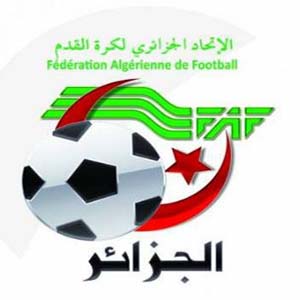 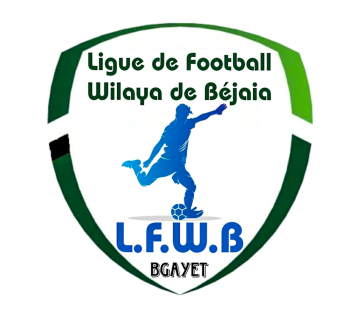                                Fédération Algérienne de Footballرابطة كرة القدم لولاية بجاية                             Ligue de Football de la Wilaya de BéjaiaDIRECTION DES COMPETITIONSHONNEURPROGRAMMATION  06° JOURNEEVENDREDI 02 DECEMBRE 2022SAMEDI 03 DECEMBRE 2022**********************************PRE-HONNEURPROGRAMMATION  05° JOURNEEVENDREDI 02 DECEMBRE 2022SAMEDI 03 DECEMBRE 2022**********************************JEUNES GROUPE « 1 »PROGRAMMATION 01° JOURNEEVENDREDI 02 DECEMBRE 2022SAMEDI 03 DECEMBRE 2022**********************************JEUNES GROUPE « 2 »PROGRAMMATION 02° JOURNEEVENDREDI 02 DECEMBRE 2022SAMEDI 03 DECEMBRE 2022**********************************JEUNES GROUPE « 3 »PROGRAMMATION 02° JOURNEEVENDREDI 02 DECEMBRE 2022SAMEDI 03 DECEMBRE 2022**********************************JEUNES GROUPE « 4 »PROGRAMMATION 01° JOURNEEVENDREDI 02 DECEMBRE 2022SAMEDI 03 DECEMBRE 2022**********************************SOUS TOUTES RESERVES DE CHANGEMENT.StadesRencontresRencontresHorairesBEJAIA NACERIANC Bejaia CRB Aokas 14 H 30M’CISNAO M’CisnaJSB Amizour 14 H 30TAZMALTSRB TazmaltJS I. Ouazzoug 14 H 30BARBACHAARB Barbacha JS Melbou 14 H 30StadesRencontresRencontresHorairesBENI MANSOURRC Ighil AliAS Oued Ghir14 H 00BENAL. PRINCIPALUS Soummam US Beni Mansour15 H 00SEDDOUKRC SeddoukCRB Ait R’Zine14 H 00StadesRencontresRencontresHorairesWRB OuzellaguenOS Tazmalt15 H 00AKFADOUOC AkfadouAS Taassast14 H 30TASKRIOUTNB TaskrioutCSS Aouzellaguen14 H 30BOUHAMZAIRB BouhamzaES Tizi Wer15 H 00BOUDJELLILCS Boudjellil JS Bejaia14 H 30StadesRencontresRencontresHorairesBEJAIA NACERIACS P. CIVILECR Mellala14 H 30CSA Tizi TifraJS Tissa14 H 00Stades		Rencontres		RencontresU15U17U19AIT SMAILA. Ait SmailUS Soummam 10 H 0011 H 3014 H 00Stades		Rencontres		RencontresU15U17U19MELBOUES Tizi WerNC Bejaia10 H 0011 H 3013 H 30BENAL. ANNEXEJS I. OuazzougJS Melbou10 H 0011 H 3013 H 30TASKRIOUTNB TaskrioutCRB Aokas10 H 0011 H 3013 H 30Stades		Rencontres		RencontresU15U17U19BENAL. ANNEXECS P. Civile AS Oued Ghir 10 H 0011 H 3014 H 00OUED GHIRCR Mellala JS Tissa 10 H 0011 H 3014 H 00Stades		Rencontres		RencontresU15U17U19BARBACHAARB Barbacha JSB Amizour 10 H 0011 H 3013 H 30BEJAIA NACERIAAS TaassastJS Bejaia 09 H 0010 H 3012 H 00EXEMPTJSA AmizourJSA AmizourJSA AmizourJSA AmizourJSA AmizourStades		Rencontres		RencontresU15U17U19OUZELLAGUENWRB Ouzellaguen RC Ighil Ali 09 H 3011 H 0012 H 30BOUHAMZAIRB Bouhamza US Beni Mansour 09 H 3011 H 0012 H 30Stades		Rencontres		RencontresU15U17U19TAZMALTSRB TazmaltCSS Aouzellaguen10 H 0011 H 3013 H 30BOUDJELLILCS BoudjellilOS Tazmalt10 H 0011 H 3013 H 30EXEMPTCRB Ait R’ZineCRB Ait R’ZineCRB Ait R’ZineCRB Ait R’ZineCRB Ait R’ZineStades		Rencontres		RencontresU15U17U19CSA Tizi Tifra JST Adekar10 H 0011 H 3014 H 00BENI MAOUCHEES Beni Maouche RC Seddouk10 H 0011 H 3014 H 00Stades		Rencontres		RencontresU15U17U19M’CISNAO M’CisnaEl Flaye ACS10 H 0011 H 3013 H 30CHEMINIJS CheminiOC Akfadou10 H 0011 H 3013 H 30